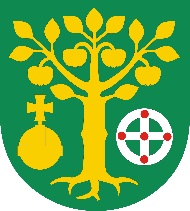 Urząd Gminy JabłonnaJabłonna-Majątek 22, 23-114 Jabłonna-Majątektel. 81 561 05 70  fax. 81 561 00 65e-mail: gmina@jablonna.lubelskie.pl www.jablonna.lubelskie.plKI.POL-07Wersja nr 1z dn. 11.07.2017KI.POL-07Wersja nr 1z dn. 11.07.2017Karta informacyjnaPodatek leśnyPodatek leśnyPodatek leśnyIPodstawa prawna:Ordynacja podatkowa (Dz.U. z 2017 r. poz. 201)Ustawa o podatku leśnym (Dz. U. z 2017 poz. 1821)Uchwała nr XIII/84/2015 Rady Gminy Jabłonna z dnia 24 listopada 2015 r. w sprawie określenia wzorów deklaracji i informacji podatkowych w zakresie podatku od nieruchomości, rolnego i leśnegoPodstawa prawna:Ordynacja podatkowa (Dz.U. z 2017 r. poz. 201)Ustawa o podatku leśnym (Dz. U. z 2017 poz. 1821)Uchwała nr XIII/84/2015 Rady Gminy Jabłonna z dnia 24 listopada 2015 r. w sprawie określenia wzorów deklaracji i informacji podatkowych w zakresie podatku od nieruchomości, rolnego i leśnegoIIKomórka organizacyjna załatwiająca sprawę:Referat Podatków i Opłat Lokalnych, Pokój nr 1 Tel. 81 561 00 46Komórka organizacyjna załatwiająca sprawę:Referat Podatków i Opłat Lokalnych, Pokój nr 1 Tel. 81 561 00 46IIIWymagane wnioski:Deklaracja na podatek leśny (druk DL-1)Informacja w sprawie podatku leśnego (druk IL-1)Dane o nieruchomościach leśnych (druk ZL-1/A)Dane o zwolnieniach podatkowych w podatku leśnym (druk ZL-1/B)Wymagane wnioski:Deklaracja na podatek leśny (druk DL-1)Informacja w sprawie podatku leśnego (druk IL-1)Dane o nieruchomościach leśnych (druk ZL-1/A)Dane o zwolnieniach podatkowych w podatku leśnym (druk ZL-1/B)IVWymagane załączniki:brakWymagane załączniki:brakVDokumenty do wglądu:brakDokumenty do wglądu:brakVITermin załatwienia sprawy:w ciągu miesiąca, a w przypadku sprawy szczególnie skomplikowanej nie później niż 2 miesiące od dnia złożenia wniosku (w przypadku niemożności załatwienia sprawy w ww terminach strona zostaje powiadomiona o nowym terminie załatwienia sprawy)Terminy składania wniosków:Deklaracja - do 15 stycznia każdego roku podatkowego lub w terminie 14 dni od zaistnienia okoliczności mających wpływ na powstanie (wygaśnięcie) obowiązku podatkowego lub wysokości opodatkowania,Informacja – 14 dni od zaistnienia okoliczności mających wpływ na powstanie (wygaśnięcie) obowiązku podatkowego lub wysokość opodatkowania.Termin załatwienia sprawy:w ciągu miesiąca, a w przypadku sprawy szczególnie skomplikowanej nie później niż 2 miesiące od dnia złożenia wniosku (w przypadku niemożności załatwienia sprawy w ww terminach strona zostaje powiadomiona o nowym terminie załatwienia sprawy)Terminy składania wniosków:Deklaracja - do 15 stycznia każdego roku podatkowego lub w terminie 14 dni od zaistnienia okoliczności mających wpływ na powstanie (wygaśnięcie) obowiązku podatkowego lub wysokości opodatkowania,Informacja – 14 dni od zaistnienia okoliczności mających wpływ na powstanie (wygaśnięcie) obowiązku podatkowego lub wysokość opodatkowania.VIIOpłaty:Opłata skarbowa: brakOpłaty:Opłata skarbowa: brakVIIITryb odwołania:Do Samorządowego Kolegium Odwoławczego w Lublinie za pośrednictwem Wójta Gminy Jabłonna w terminie 14 dni od daty otrzymania decyzjiTryb odwołania:Do Samorządowego Kolegium Odwoławczego w Lublinie za pośrednictwem Wójta Gminy Jabłonna w terminie 14 dni od daty otrzymania decyzjiIXUwagiStawka podatku leśnego na 2017 r. wynosi 42,0222 zł od 1 ha lasu,Od 1 stycznia 2011 r. zwalnia się od podatku leśnego lasy o powierzchni do 2 haUwagiStawka podatku leśnego na 2017 r. wynosi 42,0222 zł od 1 ha lasu,Od 1 stycznia 2011 r. zwalnia się od podatku leśnego lasy o powierzchni do 2 haXKlauzula informacyjna:Administratorem danych osobowych przetwarzanych w Urzędzie Gminy Jabłonna jest Wójt Gminy Jabłonna z siedzibą Jabłonna-Majątek 22, 23-114 Jabłonna-Majątek. Podanie danych jest obowiązkowe i wynika z przepisów prawa, o których mowa w pkt. I Karty Informacyjnej. Dane będą przetwarzane w celu określonym w nazwie sprawy na początku niniejszej Karty Informacyjnej.Informujemy jednocześnie, że każdy właściciel danych ma prawo dostępu do swoich danych i ich poprawiania.Klauzula informacyjna:Administratorem danych osobowych przetwarzanych w Urzędzie Gminy Jabłonna jest Wójt Gminy Jabłonna z siedzibą Jabłonna-Majątek 22, 23-114 Jabłonna-Majątek. Podanie danych jest obowiązkowe i wynika z przepisów prawa, o których mowa w pkt. I Karty Informacyjnej. Dane będą przetwarzane w celu określonym w nazwie sprawy na początku niniejszej Karty Informacyjnej.Informujemy jednocześnie, że każdy właściciel danych ma prawo dostępu do swoich danych i ich poprawiania.